Desember 2022Tema: Jul - FellesskapI forbindelse med desembermåneden prøver personalet å ta ut feriedager og avspaseringer når det passer avdelingene.Fellessamling med Revehiet hele måneden.MandagTirsdagOnsdagTorsdagFredag12Vi begynner med felles samling ca. kl 09.30Samling56789SamlingDenne uken lager vi hemmeligheterSamlingMiddag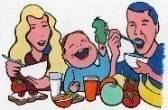 SamlingNissefest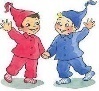 Vi kler oss som små og store nisserRøde, blå eller gråSamling1213141516SamlingBaker lussekatter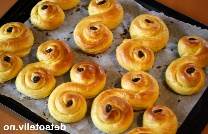 SamlingMiddag 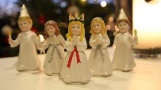 Markere Lucia-dagen. Barna kan ha på seg hvite klær.Vi får besøk av Lucia tog (stor avdeling) under frokostenSamlingBaker pepperkaker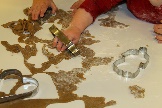 SamlingJulebord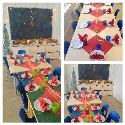 Vi pynter oss litt i dag. Ha gjerne på finklær, men husk på at vi skal kunne leke i barnehagen.Samling1920212223SamlingBare kos ingen stress denne ukenSamlingGrøt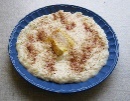 SamlingSamlingTurSamling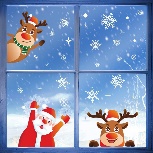 26272829302.JuledagBarnehagen er stengt2.januar 2023PlanleggingsdagBarnehagen stengt